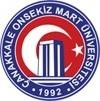 T.C.ÇANAKKALE ONSEKİZ MART ÜNİVERSİTESİÇAN UYGULAMALI BİLİMLER FAKÜLTESİ DEKANLIĞI’NAÇAN UYGULAMALI BİLİMLER FAKÜLTESİ DEKANLIĞI’NAÇAN UYGULAMALI BİLİMLER FAKÜLTESİ DEKANLIĞI’NAFakülteniz okuyan / mezun öğrencinizim. Adıma Disiplin Belgesi, Kayıt Dondurduğuma Dair Belge, Öğrenci Belgesi, Transkript, "Yatay Geçişine Engel Yoktur" İbareli Belge, Geçici Mezuniyet Belgesi düzenlenlenerek / düzenlenmiş olan Lisans Diploması'nın Lise Diplomam ile birlikte verilmesini arz ederim.Fakülteniz okuyan / mezun öğrencinizim. Adıma Disiplin Belgesi, Kayıt Dondurduğuma Dair Belge, Öğrenci Belgesi, Transkript, "Yatay Geçişine Engel Yoktur" İbareli Belge, Geçici Mezuniyet Belgesi düzenlenlenerek / düzenlenmiş olan Lisans Diploması'nın Lise Diplomam ile birlikte verilmesini arz ederim.Fakülteniz okuyan / mezun öğrencinizim. Adıma Disiplin Belgesi, Kayıt Dondurduğuma Dair Belge, Öğrenci Belgesi, Transkript, "Yatay Geçişine Engel Yoktur" İbareli Belge, Geçici Mezuniyet Belgesi düzenlenlenerek / düzenlenmiş olan Lisans Diploması'nın Lise Diplomam ile birlikte verilmesini arz ederim.… / … / 20..…İmzaT.C. NUMARASI:……………………………………………………..ADI-SOYADI:……………………………………………………..PROGRAMI-SINIFI:……………………………………………………..NUMARASI:……………………………………………………..DOĞUM YERİ-TARİHİ:……………………………………………………..BABA ADI:……………………………………………………..ADRES:……………………………………………………..:……………………………………………………..TELEFONLAR ( EV/CEP):……………………………………………………..BELGE İSTEME NEDENİ:……………………………………………………..